Бланк распоряжения Председателя Торезского городского совета Донецкой Народной Республики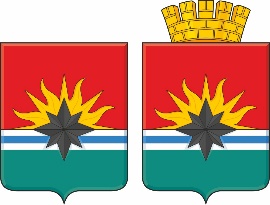 ПРЕДСЕДАТЕЛЬТОРЕЗСКОГО ГОРОДСКОГО СОВЕТАДОНЕЦКОЙ НАРОДНОЙ РЕСПУБЛИКИ(первый созыв)Р А С П О Р Я Ж Е Н И Е_________________                            г. Торез                                           №___________Приложение 5к Регламенту Торезскогогородского совета Донецкой Народной Республики(статья 77)